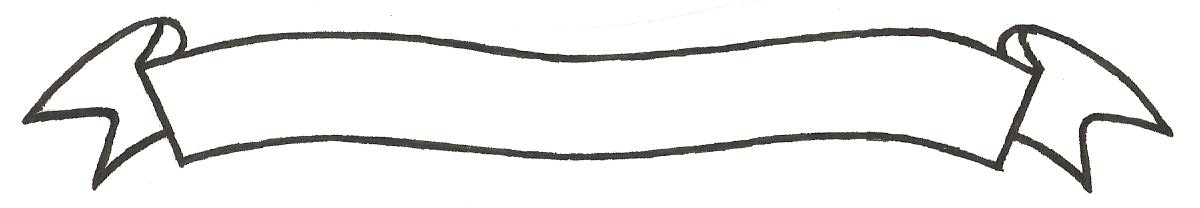 MERU UNIVERSITY OF SCIENCE AND TECHNOLOGYP.O. Box 972-60200 – Meru-Kenya.Tel: 020-2069349, 061-2309217. 064-30320 Cell phone: +254 712524293, +254 789151411Fax: 064-30321Website: www.must.ac.ke  Email: info@must.ac.keUniversity Examinations 2015/2016 THIRD YEAR FIRST SEMESTER EXAMINATION FOR DIPLOMA IN ELECTRICAL ENGINEERINGEEE 2301: ELEMENTS OF ELECTRICAL POWER SYSTEMS II DATE: AUGUST 2016				   	                                TIME: 11/2 HOURSINSTRUCTIONS: Answer question one and any other two questions QUESTION ONE (30MARKS)Define the term substation.									(2 Marks)State five functions of substations.								(5 Marks)State three types of substations based on voltage levels.					(3 Marks)Distinguish between metal-clad and metal enclosed switch gear.				(4 Marks)State four types of switchgears based on insulating medium.				(4 Marks)List five types of arc quenching methods used in switchgears.				(5 Marks)State three disadvantages of Air Circuit breakers.						(3 Marks)Outline four parameters used to rate a circuit breaker.					(4 Marks) 				QUESTION TWO (15 MARKS)State four classifications of circuit breakers based on medium of arc extinction.		(4 Marks)Explain the following circuit breaker parameters:Short circuit breaking currentShort circuit making current							(6 Marks)State five advantages of air circuit breaker.						(5 Marks)QUESTION THREE (15 MARKS)Define the term switchgear.								(2 Marks)State three methods of operating switchgears.						(3 Marks)Describe the operation of oil circuit breaker switchgears.					(6 Marks)Distinguish between indoor and outdoor switchgears.					(4 Marks)		QUESTION FOUR (15 MARKS)State five parts/equipments of a substation.						(5 Marks)Highlight five items that should be checked while carrying out maintenance on substation transformer.										(5 Marks)Describe the following types of substations:Step-up substation Outdoor substation								(5 Marks)